第四回　南さつま「いろは」まごころ短歌大会　応募票（個人応募）　その一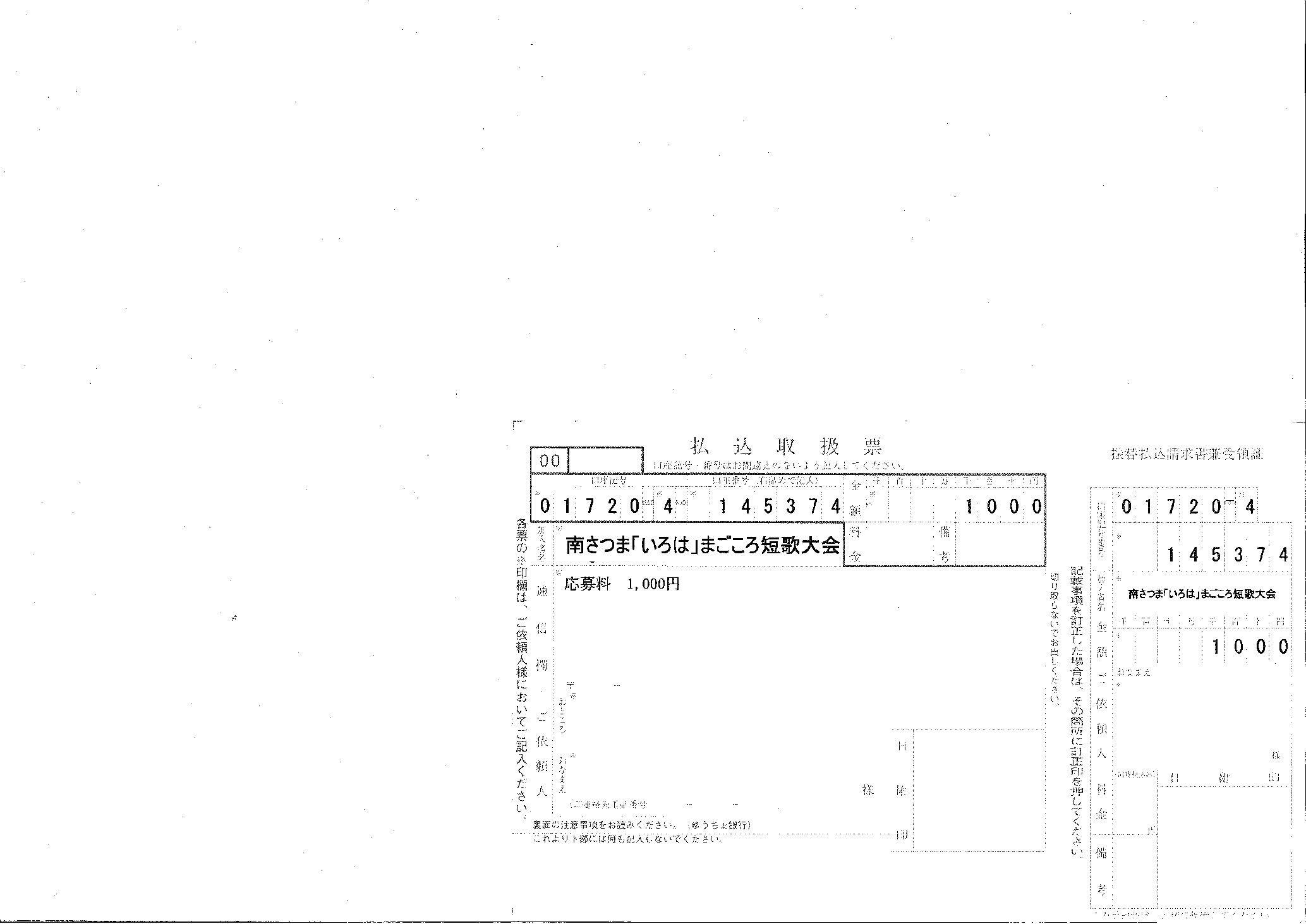 第４回　南さつま「いろは」まごころ短歌大会　応募票（個人応募）　その二※ お願い　応募作品は、楷書でわかりやすくお書きください。応募作品　①応募作品　②応募のきっかけ（番号に〇印）応募部門(該当する番号を〇で囲む)応募部門(該当する番号を〇で囲む)応募部門(該当する番号を〇で囲む)応募者　№応募者　№応募者　№応募者　№応募のきっかけ（番号に〇印）応募部門(該当する番号を〇で囲む)応募部門(該当する番号を〇で囲む)応募部門(該当する番号を〇で囲む)※（事務局で記入）　　　―　　※（事務局で記入）　　　―　　※（事務局で記入）　　　―　　※（事務局で記入）　　　―　　１　前回に引き続き応募　　２　所属結社からの紹介　　３　知人の紹介　　４　新聞記事 　５　市の広報誌６　市のホームページ　　７　前回作品集を見て　　８　その他（　　　　　　　　　　　　　　　　　　　　　　　　　　　　）２　青少年(小・中・高校生)の部２　青少年(小・中・高校生)の部１　一般の部氏　名氏　名住　所住　所１　前回に引き続き応募　　２　所属結社からの紹介　　３　知人の紹介　　４　新聞記事 　５　市の広報誌６　市のホームページ　　７　前回作品集を見て　　８　その他（　　　　　　　　　　　　　　　　　　　　　　　　　　　　）２　青少年(小・中・高校生)の部２　青少年(小・中・高校生)の部１　一般の部(ふりがな)　　〒〒１　前回に引き続き応募　　２　所属結社からの紹介　　３　知人の紹介　　４　新聞記事 　５　市の広報誌６　市のホームページ　　７　前回作品集を見て　　８　その他（　　　　　　　　　　　　　　　　　　　　　　　　　　　　）２　青少年(小・中・高校生)の部２　青少年(小・中・高校生)の部１　一般の部(ふりがな)　　　　　　　　都・道・府・県１　前回に引き続き応募　　２　所属結社からの紹介　　３　知人の紹介　　４　新聞記事 　５　市の広報誌６　市のホームページ　　７　前回作品集を見て　　８　その他（　　　　　　　　　　　　　　　　　　　　　　　　　　　　）小・中・高校生の部学校・学年小・中・高校生の部学校・学年小・中・高校生の部学校・学年(ふりがな)　　　　　　　　都・道・府・県１　前回に引き続き応募　　２　所属結社からの紹介　　３　知人の紹介　　４　新聞記事 　５　市の広報誌６　市のホームページ　　７　前回作品集を見て　　８　その他（　　　　　　　　　　　　　　　　　　　　　　　　　　　　）学　年　（　　　　　　　　）学 校 名（　　　　　　　　　　　　　　　　）学 校 名（　　　　　　　　　　　　　　　　）(ふりがな)　　　　　　　　都・道・府・県１　前回に引き続き応募　　２　所属結社からの紹介　　３　知人の紹介　　４　新聞記事 　５　市の広報誌６　市のホームページ　　７　前回作品集を見て　　８　その他（　　　　　　　　　　　　　　　　　　　　　　　　　　　　）学　年　（　　　　　　　　）学 校 名（　　　　　　　　　　　　　　　　）学 校 名（　　　　　　　　　　　　　　　　）性　別性　別　　　　　　都・道・府・県１　前回に引き続き応募　　２　所属結社からの紹介　　３　知人の紹介　　４　新聞記事 　５　市の広報誌６　市のホームページ　　７　前回作品集を見て　　８　その他（　　　　　　　　　　　　　　　　　　　　　　　　　　　　）学　年　（　　　　　　　　）学 校 名（　　　　　　　　　　　　　　　　）学 校 名（　　　　　　　　　　　　　　　　）男・女男・女　　　　　　都・道・府・県１　前回に引き続き応募　　２　所属結社からの紹介　　３　知人の紹介　　４　新聞記事 　５　市の広報誌６　市のホームページ　　７　前回作品集を見て　　８　その他（　　　　　　　　　　　　　　　　　　　　　　　　　　　　）学　年　（　　　　　　　　）学 校 名（　　　　　　　　　　　　　　　　）学 校 名（　　　　　　　　　　　　　　　　）年　齢年　齢　　　　　　都・道・府・県１　前回に引き続き応募　　２　所属結社からの紹介　　３　知人の紹介　　４　新聞記事 　５　市の広報誌６　市のホームページ　　７　前回作品集を見て　　８　その他（　　　　　　　　　　　　　　　　　　　　　　　　　　　　）学　年　（　　　　　　　　）学 校 名（　　　　　　　　　　　　　　　　）学 校 名（　　　　　　　　　　　　　　　　）　歳　歳　　　　　　都・道・府・県１　前回に引き続き応募　　２　所属結社からの紹介　　３　知人の紹介　　４　新聞記事 　５　市の広報誌６　市のホームページ　　７　前回作品集を見て　　８　その他（　　　　　　　　　　　　　　　　　　　　　　　　　　　　）学　年　（　　　　　　　　）学 校 名（　　　　　　　　　　　　　　　　）学 校 名（　　　　　　　　　　　　　　　　）電話番号電話番号電話番号電話番号１　前回に引き続き応募　　２　所属結社からの紹介　　３　知人の紹介　　４　新聞記事 　５　市の広報誌６　市のホームページ　　７　前回作品集を見て　　８　その他（　　　　　　　　　　　　　　　　　　　　　　　　　　　　）学　年　（　　　　　　　　）学 校 名（　　　　　　　　　　　　　　　　）学 校 名（　　　　　　　　　　　　　　　　）（　　　　）（　　　　）（　　　　）（　　　　）１　前回に引き続き応募　　２　所属結社からの紹介　　３　知人の紹介　　４　新聞記事 　５　市の広報誌６　市のホームページ　　７　前回作品集を見て　　８　その他（　　　　　　　　　　　　　　　　　　　　　　　　　　　　）学　年　（　　　　　　　　）学 校 名（　　　　　　　　　　　　　　　　）学 校 名（　　　　　　　　　　　　　　　　）　　　　　―　　　　　―　　　　　―　　　　　―　〔応募料振込受領書コピー添付欄〕障がい者の方は、手帳の写しを貼ってください。　※ 学生は、貼付の必要はありません。氏 名